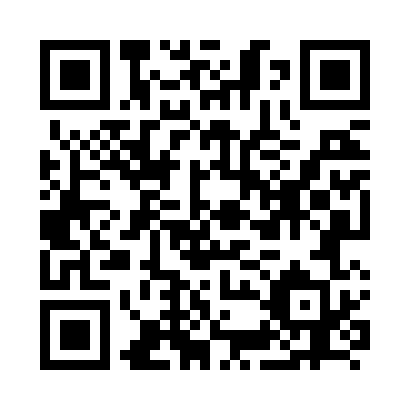 Prayer times for Riyadh, Saudi ArabiaWed 1 May 2024 - Fri 31 May 2024High Latitude Method: NonePrayer Calculation Method: Umm al-Qura, MakkahAsar Calculation Method: ShafiPrayer times provided by https://www.salahtimes.comDateDayFajrSunriseDhuhrAsrMaghribIsha1Wed3:545:1811:503:186:237:532Thu3:535:1711:503:176:237:533Fri3:525:1611:503:176:247:544Sat3:515:1611:503:176:247:545Sun3:505:1511:503:176:257:556Mon3:495:1411:503:166:257:557Tue3:495:1411:503:166:267:568Wed3:485:1311:503:166:267:569Thu3:475:1311:503:166:277:5710Fri3:465:1211:503:166:277:5711Sat3:455:1111:503:156:287:5812Sun3:455:1111:493:156:287:5813Mon3:445:1011:493:156:297:5914Tue3:435:1011:493:156:297:5915Wed3:425:0911:503:156:308:0016Thu3:425:0911:503:156:308:0017Fri3:415:0811:503:146:318:0118Sat3:405:0811:503:146:318:0119Sun3:405:0811:503:146:328:0220Mon3:395:0711:503:146:328:0221Tue3:395:0711:503:146:338:0322Wed3:385:0611:503:146:338:0323Thu3:385:0611:503:146:348:0424Fri3:375:0611:503:146:348:0425Sat3:375:0611:503:146:358:0526Sun3:365:0511:503:136:358:0527Mon3:365:0511:503:136:368:0628Tue3:355:0511:503:136:368:0629Wed3:355:0511:513:136:378:0730Thu3:355:0411:513:136:378:0731Fri3:345:0411:513:136:388:08